Załącznik nr 5do Zasad  organizacji praktyk studenckich, praktyk absolwenckich, wolontariatów i staży dla osób bezrobotnych w Naczelnej Dyrekcji Archiwów Państwowych Ministrów, będących załącznikiem do Zarządzenia Nr 8/2022 Dyrektora Generalnego Naczelnej Dyrekcji Archiwów Państwowych z dnia 22  sierpnia  2022 r. w sprawie wprowadzenia zasad organizacji praktyk studenckich, praktyk absolwenckich, wolontariatów i staży dla osób bezrobotnych w Naczelnej Dyrekcji Archiwów Państwowych.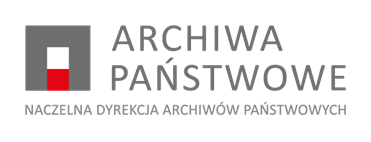 WZÓRPorozumienie …/……                                                                                                                                     (nr / rrrr)o wykonywaniu świadczeń wolontariackichDnia ................................................ pomiędzy: Naczelną Dyrekcją Archiwów Państwowych w Warszawie, ul. Rakowiecka 2D, 02-517 Warszawa, zwaną dalej „NDAP”, reprezentowaną przez:…………………………………………………………………………………………………………….…… (imię i nazwisko – stanowisko służbowe)a Panią/Panem ………………………………….. legitymującą/ym się dowodem osobistym nr …….…., PESEL …………………………., zamieszkałą/ym: …………………..……………..., zwaną/ym dalej wolontariuszką/wolontariuszem,mając na względzie ideę wolontariatu, u podstaw której stoi dobrowolne, nieodpłatne wykonywanie czynności, a także biorąc pod uwagę charytatywny, pomocniczy i uzupełniający charakter wykonywanych przez wolontariuszki/wolontariuszy świadczeń, strony porozumienia uzgadniają, co następuje:§ 1.NDAP powierza wykonanie wolontariuszce/wolontariuszowi, pod nadzorem opiekuna merytorycznego wyznaczonego przez NDAP, a wolontariuszka/wolontariusz dobrowolnie podejmie się wykonania na rzecz NDAP następujących czynności: …………………………. ……………§ 2.Strony porozumienia uzgadniają, że czynności, o których mowa w § 1, będą wykonywane w okresie od ………….. do  …………………….. . Miejscem wykonywania czynności będzie ……………………………….  § 3.Tygodniowy wymiar wykonywania zadań w ramach wykonywania świadczeń wolontariackich wynosi nie więcej niż 40 godzin.§ 4.Wolontariuszka/wolontariusz oświadcza, że jest objęta/objęty ubezpieczeniem zdrowotnym.§ 5.Z uwagi na charakter i ideę wolontariatu:wolontariuszka/wolontariusz za swoje czynności nie otrzyma wynagrodzenia;wolontariuszka/wolontariusz jest obowiązana/obowiązany wykonywać uzgodnione czynności osobiście z zachowaniem należytej staranności, przyjętej przy ich realizowaniu. § 6.Wolontariuszka/wolontariusz zobowiązuje się do nieupowszechniania informacji, które uzyskała/uzyskał w związku z wykonywaniem świadczeń wolontariackich w NDAP.§ 7.Porozumienie może być rozwiązane na piśmie przez każdą ze stron, z zachowaniem trzydniowego terminu wypowiedzenia. § 8.W sprawach nieuregulowanych w porozumieniu stosuje się przepisy ustawy z dnia 24 kwietnia 2003 r. o działalności pożytku publicznego i o wolontariacie (Dz. U. Dz. U. z 2022 r. poz. 1327 ze zm.) oraz odpowiednie przepisy Kodeksu cywilnego.§ 9.Wszelkie zmiany porozumienia wymagają formy pisemnej, pod rygorem nieważności.§ 10.Spory wynikłe ze stosowania porozumienia rozstrzyga sąd powszechny właściwy dla NDAP.§ 11.Niniejsze porozumienie sporządzono w dwóch jednobrzmiących egzemplarzach, po jednym dla każdej ze stron. …………………………………..…..                                                    …………….….….…………………………(podpis i stanowisko służbowe                                                                (podpis wolontariuszki/wolontariusza) osoby reprezentującej NDAP)